Year 3 Curriculum Overview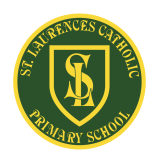 Autumn One Autumn Two Spring  OneSpring  TwoSummer OneSummer TwoEnglish:BooksThe Trouble with Dragons

The Stone Age Boy
Setting descriptionStoriesPoetryRecountGrammar Spelling (see English Appendix 1)Pupils should be taught to:use further prefixes and suffixes and understand how to add them Spelling – Spelling Shedspell further homophones spell words that are often misspelt (English Appendix 1English:BooksThe Day the Crayons QuitLittle IslandInformal and formal LettersCharacter descriptionsRecountGrammarplace the possessive apostrophe accurately in words with regular plurals [for example, girls’, boys’] and in words with irregular plurals [for example, children’s]use the first two or three letters of a word to check its spelling in a dictionary Spelling- Spelling Shedspell further homophones spell words that are often misspeltEnglish:BooksThe TwitsValerie BloomCharacter descriptionsPlay ScriptsPoemsPlayscriptsGrammarwrite from memory simple sentences, dictated by the teacher, that include words and punctuation taught so far.using the present perfect form of verbs in contrast to the past tense using fronted adverbials Spelling - Spelling Shedspell further homophones spell words that are often misspeltEnglish:BooksThe Heavenly ElephantDiary EntrySettings DescriptionsNarrativeGrammardevelop their understanding of the concepts set out in English Appendix 2 by:extending the range of sentences with more than one clause by using a wider range of conjunctions, including when, if, because, althoughchoosing nouns or pronouns appropriately for clarity and cohesion and to avoid repetition using commas after fronted adverbialsSpelling - Spelling Shedspell further homophones spell words that are often misspeltEnglish:BooksLeon and the Place BetweenAdvertScene SettingCharacterisationPersuasive WritingNarrativeGrammarusing conjunctions, adverbs and prepositions to express time and causeusing and punctuating direct speechSpelling- Spelling Shedspell further homophones spell words that are often misspeltEnglish:BooksThe Iron ManNewspaperNarrativeSetting descriptionCharacterisationsGrammarindicate grammatical and other features by: indicating possession by using the possessive apostrophe with plural nounsUse and understand the grammatical terminology in English Appendix 2 accurately and appropriately when discussing their writing and reading.Spelling - Spelling Shedspell further homophones spell words that are often misspeltMaths:Place Value:To recognise the value of each digit in a 3-digit number.
To compare and order numbers to 1000.Partitioning and recombining. Addition & Subtraction:To be able to subtract single-digit and 2-digit numbers from a 3-digit number using apparatus, pictorial representation & formal columnar method.Estimate the answer to a calculation & use inverse operations.Solve problems, inc. missing number problems. & more complex addition & subtraction.Maths:
Addition & Subtraction:To be able to subtract single-digit and 2-digit numbers from a 3-digit number using apparatus, pictorial representation & formal columnar method.Estimate the answer to a calculation & use inverse operations.Solve problems, inc. missing number problems & more complex addition & subtraction.Number-Multiplication & Division:Count from 0 in multiples of 4.Recall & use multiplication & division facts for the 3, 4 & 8 times tables.To write & calculate mathematical statements for multiplication using the tables that they know, using mental methods.Maths:
Multiplication &Division:To calculate mathematical statements for multiplication & division using formal written methods.To solve problems, including missing number problems, involving multiplication & division, including positive integer scaling problems.
Length & perimeter:To measure, compare add & subtract lengths m/cm/mm.To measure the perimeter of simple 2-D shapes.Maths:Fractions:To count up and down in tenths; recognise, find & write fractions of a discrete set of objects: unit fractions & non-unit fractions with small denominators.
Mass & Capacity:To measure, compare, add & subtract: mass (kg/g); To measure, compare, add & subtract: volume/capacity (l/ml);
Maths:Fractions:Recognise & use fractions as numbers: unit fractions & non-unit fractions with small denominators; recognise & show, using diagrams, equivalent fractions with small denominators; add & subtract fractions with the same denominator within one whole; compare and order unit fractions, & fractions with the same denominators; solve problems that involve all of the above.
Money:To add & subtract amounts of money to give change, using both £ and p in practical contexts.Maths:
Time:To tell & write the time from an analogue clock, including using Roman numerals from I to XII, and 12-hour & 24-hour clocks; estimate & read time to the nearest minute; know the number of seconds in a minute & the number of days in each month, year & leap year; compare durations of events.
Geometry-properties of shapes:To draw 2-D shapes & make 3-D shapes using modelling materials; recognise 3-D shapes in different orientations & describe them;Recognise angles as a property of shape or a description of a turn;Identify right angles, recognise that 2 right angles make a half-turn, 3 make ¾ of a turn and 4 a complete turn; identify whether angles are > or < a right angle; Identify horizontal & vertical lines & pairs of perpendicular & parallel lines.
Statistics:To interpret & present data using bar charts, pictograms & tables.To solve one-step and two-step questions using information presented.History: Stone Age to Iron AgeGeography: Countries of the worldHistory:Invaders and SettlersGeography:Where does our food come from?History:Ancient EgyptiansGeography: In the DesertArtVincent Van GoghDTSandwich SnacksArt:Plant ArtDT:Making Mini GreenhousesArt:Indian ArtDT:Moving MonstersScience:Rocks and SoilsScience: Animals including humans (not separated)Science:Animals including humansScience:PlantsScience:ForcesScience:Light, Shadows & ReflectionsComputing:My Online LifeKeyboard AdventuresComputing:
RainforestsComputing:Dancing Robot
Computing:Programming with RobotsComputing:Online DetectivesComputing:Be digitally awesomePE:Dance(Creating movements and gesture)Ball SkillsPE:Gymnastics(Body shape and sequencing)Ball SkillsPE:(Net/Wall e.g throwing/catching:Basketball)DancePE:Gymnastics(Apparatus) Games - Badminton PE:Games(Striking/Fielding Games: RoundersOrienteeringPE:Athletics(Running, throwing and jumping)RoundersMusic:Rhythm, dynamics, pitch, duration and timbreMusic:Rhythm, dynamics, pitch, duration and timbreMusic:Rhythm, dynamics, pitch, duration and timbreMusic:Rhythm, dynamics, pitch, duration and timbreMusic:Rhythm, dynamics, pitch, duration and timbreMusic:Rhythm, dynamics, pitch, duration and timbreMFL:Phonics Lesson 1 Fonetica Lesson 1 
Core VocabYo aprendo EspanolI’m Learning SpanishMFL:Los AnimalesAnimalsMFL:Los InstrumentosInstrumentsMFL:La FrutaFruits MFL:Caperucita RojaLittle Red Riding HoodMFL:Caperucita RojaLittle Red Riding Hood